¿Qué relación hay? 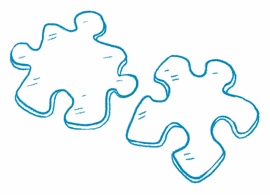 Comparar información  Halla dos artículos de noticias 
sobre temas similares. Lee cada artículo y responde las preguntas.Título del artículo 1Título del artículo 2¿Cuál es la idea principal?¿Cuál es la idea principal?¿Cuáles son los detalles clave?¿Cuáles son los detalles clave?¿Qué tienen en común los dos artículos?¿Qué tienen en común los dos artículos?